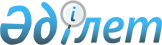 Об утверждении Правил (методики) ценообразования на золотосульфидный концентрат двойной упорности с повышенным содержанием мышьякаПостановление Правительства Республики Казахстан от 24 марта 2022 года № 152.
      В соответствии с подпунктом 3) пункта 10 статьи 10 Закона Республики Казахстан "О трансфертном ценообразовании" Правительство Республики Казахстан ПОСТАНОВЛЯЕТ:
      1. Утвердить прилагаемые Правила (методику) ценообразования на золотосульфидный концентрат двойной упорности с повышенным содержанием мышьяка.
      2. Настоящее постановление вводится в действие по истечении десяти календарных дней после дня его первого официального опубликования. Правила (методика) ценообразования на золотосульфидный концентрат двойной упорности с повышенным содержанием мышьяка 1. Общие положения
      1. Настоящие Правила (методика) ценообразования на золотосульфидный концентрат двойной упорности с повышенным содержанием мышьяка (далее – Правила) разработаны в соответствии с Законом Республики Казахстан "О трансфертном ценообразовании" (далее – Закон) и устанавливают порядок ценообразования при реализации золотосульфидного концентрата двойной упорности с повышенным содержанием мышьяка по международным деловым операциям, совершаемым в соответствии с контрактами купли-продажи такого концентрата.
      2. Действие настоящих Правил распространяется на поставки концентрата при одновременном выполнении следующих условий:
      1) отсутствие возможности металлургической переработки низкоуглеродистого и высокоуглеродистого золотосульфидного концентрата двойной упорности с повышенным содержанием мышьяка на территории Республики Казахстан для достижения 90 % и выше сквозного извлечения золота из концентрата в аффинированный металл, что подтверждается заключениями отечественных научных организаций в области горного дела, обогащения руд, металлургии цветных и редких металлов;
      2) не менее 90 % сплава Доре, полученного в результате металлургической переработки экспортированного низкоуглеродистого золотосульфидного концентрата двойной упорности с повышенным содержанием мышьяка, перерабатывается на отечественных аффинажных заводах (данное условие подтверждается соответствующим актом, подписанным заводом-переработчиком низкоуглеродистого золотосульфидного концентрата двойной упорности с повышенным содержанием мышьяка и отечественным аффинажным заводом, с обязательным указанием переработанного и полученного для аффинажа объема сплава Доре);
      3) наличие письменных отказов субъектов производства драгоценных металлов, включенных в перечень субъектов производства драгоценных металлов, утвержденный приказом Министра по инвестициям и развитию Республики Казахстан от 30 марта 2016 года № 303 (зарегистрирован в реестре государственной регистрации нормативных правовых актов за № 13635), от переработки низкоуглеродистого и высокоуглеродистого золотосульфидного концентрата двойной упорности с повышенным содержанием мышьяка.
      3. В настоящих Правилах используются следующие термины и определения:
      1) тройская унция золота – единица измерения веса золота, равная 31,1034768 грамма;
      2) котировальный период – период ценообразования, но не более тридцати одного календарного последовательного дня, за которые опубликованы котировки цен на бирже, установленный в контракте на реализацию товара (работы, услуги), в течение которого в соответствии с условиями сделки сторонами сделки определяется среднеарифметическое значение среднеарифметических ежедневных котировок цен на соответствующие биржевые товары (работы, услуги), а также не биржевые товары, цены на которые привязаны к котировкам на биржевые товары;
      3) высокоуглеродистый золотосульфидный концентрат – золотосульфидный концентрат двойной упорности с повышенным содержанием мышьяка, произведенный при обогащении методом флотации золотосодержащих руд месторождения Бакырчик, следующего химического состава: содержание Au – 50-90 гр.\т.; S общ. - 16-28% ; As- 5-10 %; С орг. 4-10 %;
      4) сухая метрическая тонна концентрата (далее – СМТ) – метрическая тонна массы (1 000 (одна тысяча) килограммов), не включая содержание влаги;
      5) золотосульфидный концентрат двойной упорности с повышенным содержанием мышьяка – высокоуглеродистый или низкоуглеродистый концентрат, полученный в результате первичной переработки упорных золотосодержащих руд;
      6) цена сделки – окончательная цена реализации концентрата по соответствующему контракту купли-продажи, выраженная в долларах Соединенных Штатов Америки (далее – доллары США) за СМТ концентрата и рассчитанная в соответствии с положениями настоящих Правил;
      7) низкоуглеродистый золотосульфидный концентрат – золотосульфидный концентрат двойной упорности с повышенным содержанием мышьяка, произведенный при обогащении методом флотации золотосодержащих руд месторождения Бакырчик, следующего химического состава: содержание Au – 93-190 гр.\т; S общ. - 16-34%; As- 12-23 %; С орг. 0,3-1,3 %;
      8) LBMA – Лондонская ассоциация участников рынка драгоценных металлов.
      4. В настоящих Правилах для определения цены золота используются котировки LBMA Gold Price, доступные на веб-сайте lbma.org.uk, а также публикуемые на официальном источнике информации, журнал "Metal Bulletin" (Великобритания).
      5. Для приведения цены из источника информации в соответствие с ценой сделки цена из источника корректируется посредством дифференциала, составляющие которого подтверждаются документально и (или) источниками информации.
      Для целей настоящих Правил под дифференциалом понимается, в том числе стоимость переработки золотосульфидного концентрата двойной упорности с повышенным содержанием мышьяка (вычет за переработку) и коэффициент извлечения химически чистого золота из концентрата, выраженный в виде процентного содержания оплачиваемого золота в концентрате, применяемые для приведения в сопоставимые экономические условия сделки или цены из источника информации в соответствии с Законом. 2. Порядок ценообразования при реализации низкоуглеродистого или высокоуглеродистого золотосульфидного концентрата двойной упорности с повышенным содержанием мышьяка
      6. Для контрактов по купле-продаже высокоуглеродистого или низкоуглеродистого золотосульфидного концентрата двойной упорности с повышенным содержанием мышьяка ценообразование осуществляется по следующей формуле:
      цена сделки = (С / 31,1034768) * Ц золото * К - ТС
      где:
      С – содержание (окончательное) химически чистого золота в высокоуглеродистом и низкоуглеродистом золотосульфидном концентрате двойной упорности с повышенным содержанием мышьяка (граммов золота на одну СМТ концентрата);
      31,1034768 – коэффициент пересчета тройских унций в граммы золота;
      Ц золото – цена золота (окончательная) LBMA (утренняя и вечерняя), публикуемая на веб сайте lbma.org.uk и усредненная за котировальный период (окончательный), определяемый в контракте купли-продажи с покупателем в долларах США за одну тройскую унцию золота;
      К – дифференциал, коэффициент извлечения химически чистого золота из высокоуглеродистого и низкоуглеродистого золотосульфидного концентрата двойной упорности с повышенным содержанием мышьяка, выраженный в виде процентного содержания оплачиваемого золота в концентрате;
      ТС (на английском языке означает treatment charge, то есть стоимость переработки) – дифференциал, вычет за переработку высокоуглеродистого и низкоуглеродистого золотосульфидного концентрата двойной упорности с повышенным содержанием мышьяка, выраженный в долларах США за одну СМТ концентрата.
      7. При наличии в составе золотосульфидного концентрата двойной упорности с повышенным содержанием мышьяка, попутных оплачиваемых металлов рыночная цена такого концентрата определяется с учетом стоимости таких металлов, рассчитанных в соответствии с общепринятыми в мировой практике методиками расчета и соблюдением требований Закона.
      8. Если содержание золота в золотосульфидном концентрате двойной упорности с повышенным содержанием мышьяка будет меньше установленного контрактом купли-продажи количества граммов на одну СМТ, то соответствующим контрактом купли-продажи с покупателем может быть предусмотрено пропорциональное снижение значения коэффициента извлечения химически чистого золота из концентрата, при этом пропорциональное снижение значения коэффициента извлечения подтверждается экспертными заключениями филиала республиканского государственного предприятия на праве хозяйственного ведения "Национальный центр по комплексной переработке минерального сырья Республики Казахстан" Комитета индустриального развития Министерства индустрии и инфраструктурного развития Республики Казахстан "Восточный научно-исследовательский горно-металлургический институт цветных металлов" (далее – ВНИИЦВЕТМЕТ металлов).
      9. Дифференциал в виде коэффициента извлечения химически чистого золота из золотосульфидного концентрата двойной упорности с повышенным содержанием мышьяка подтверждается экспертными заключениями ВНИИЦВЕТМЕТ, содержащими информацию по результатам технических исследований технологии производства аффинированного золота из такого концентрата.
      10. Дифференциал в виде стоимости переработки золотосульфидного концентрата двойной упорности с повышенным содержанием мышьяка и производства сплава Доре (ТС) подтверждается отраслевыми исследованиями международной информационной компании "CRU International Ltd" (подразделением CRU Consulting).
      _________________________________
					© 2012. РГП на ПХВ «Институт законодательства и правовой информации Республики Казахстан» Министерства юстиции Республики Казахстан
				
      Премьер-МинистрРеспублики Казахстан 

А. Смаилов
Утверждены
постановлением Правительства
Республики Казахстан
от 24 марта 2022 года № 152